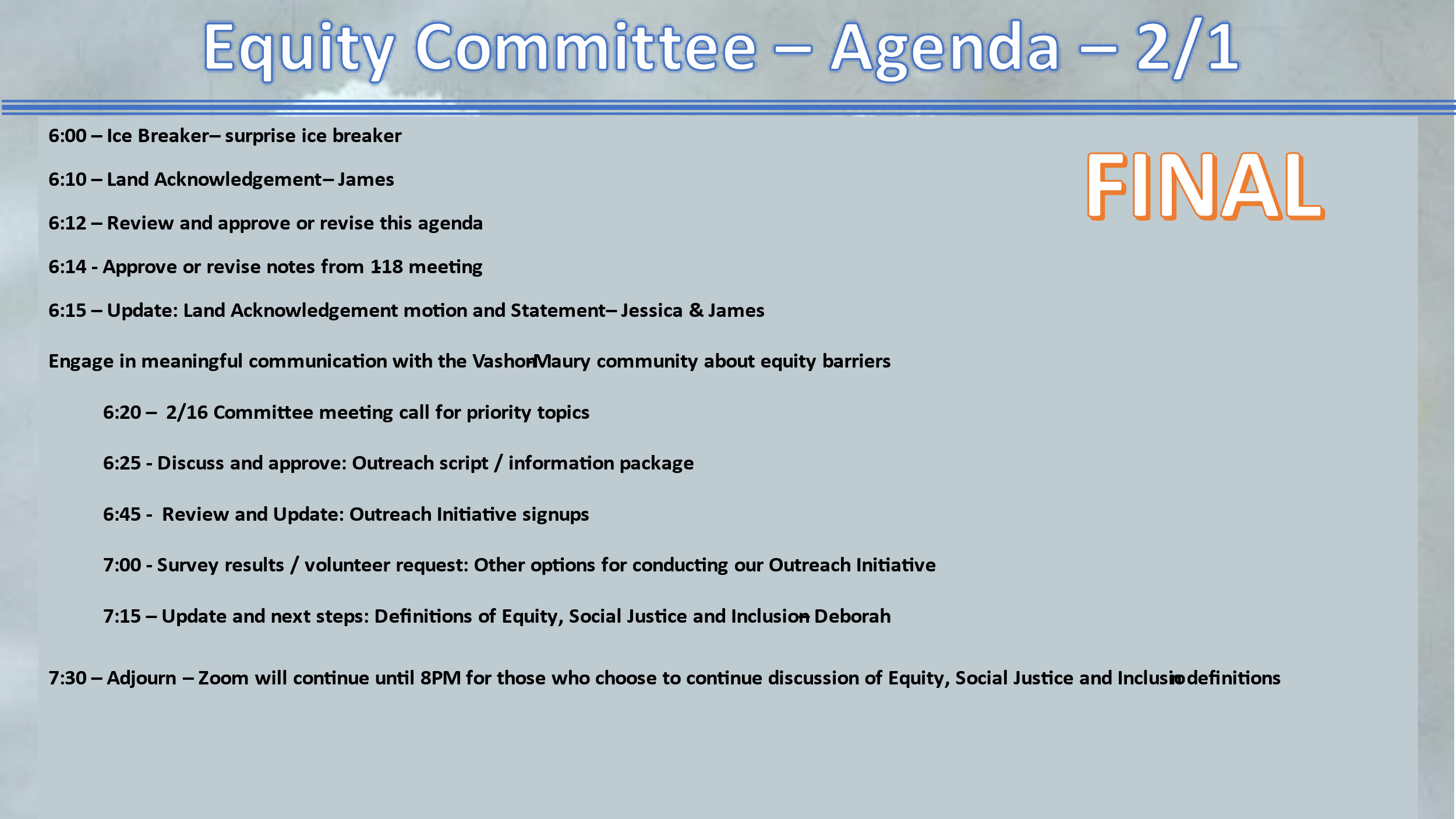 FEB. 1, 2023 VMCC Equity Committee Meeting NotesPresent:  Kevin Jones, Jenna Riggs, Linda Fox, James Rickard, Allison Trundle, Terry Sullivan, Deborah Anderson, Yvonne Kuperberg, Art Chippendale, Kathleen Fitch, Diane Emerson, Jessica Lisovsky.The meeting convened at 6:03 pm with Ice Breaker. The land acknowledgement was read by James Rickard.Approve/revise tonight's agenda: 	Approved.Approve/revise notes from 1/18/23: 	Approved and ready to be published on the VMCC website.Update: Land Acknowledgement motion latest status – JamesLanguage of Land Acknowledgement will be discussed at VMCC Board meeting on Feb. 2, 2023.Discuss and approve: Outreach Script/Information Package1. Is there something in the script or outreach package that is not in line with what we want to achieve? After some clarification, the outreach product was in line with our goals.2. Any suggestions for improvements? Put in "Follow-up needed."Add page numbers.3. How to record and collate results? Survey Monkey has been used for this in the past.Google docs also works and we already have the survey set up as a Google survey.Review and Update Outreach Initiative Signups: Filled in more of the grid with names of committee members willing to speak with designated community members. Also added new organizations to contact.Some discussion around how to have more input than just the contact person, i.e., survey questions could be shared with the organization, a summarized version (half-sheet) for the organizations to distribute in-house.Survey Results/Volunteer Request: Other Options for conducting our OutreachSuggestion: Wait until we collate the results of our individual meetings before discussing the other avenues (tabling, community meetings, media)Update & Next Steps: Definitions of Equity, Justice & Inclusion - DeborahDeborah led discussion of definitions she gathered from committee members to highlight the crucial terminology the group could coalesce around.Coffee pairings: none this weekMeeting adjourned: 7:42 pmNext meeting: February 15, 2023 — 6:00 pm